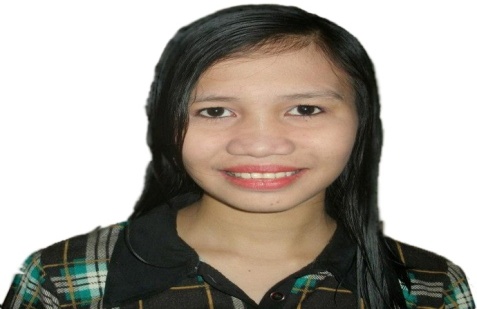 ANGIELYN ARIÑEZ ALEJANDROLawa-an Roxas CityContact No: 09094722602Email Address: angie.doz20@gmail.com                              angie_doz20@yahoo.com“To obtain a position that will enable me to use my strong organizational skills, educational background, and ability to work well with people.”College Course		Bachelor of Science in Computer Science NCIV			Hercor College			Lawa-an Roxas City			S.Y. 2010-2011Secondary		Capiz National High School			Fuentes Drive, Roxas City			S.Y. 2005-2006Elementary		Lawa-an Elementary School 			Lawa-an Roxas City			S.Y. 2001-2002Age		:  25 years old	Sex		:  Female	Date of Birth	:  July 3, 1989	Place of Birth	:  Kapatiran St. Litex Road Commonwealth Quezon City, Metro Manila	Civil Status	:  Single	Citizenship 	:  Filipino	Weight		:  50kls.	Height		:  5’3”	Religion	:  Roman Catholic	Father Name	:  Valentin B. Alejandro	Mother Name	:  Sopia A. Alejand]I certify that the above information is true and correct to the best of my knowledge.              ANGIELYN ARIÑEZ ALEJANDRO                                                                                                                                               Applicant Signature